Temat : Walory turystyczne Litwy i Białorusi.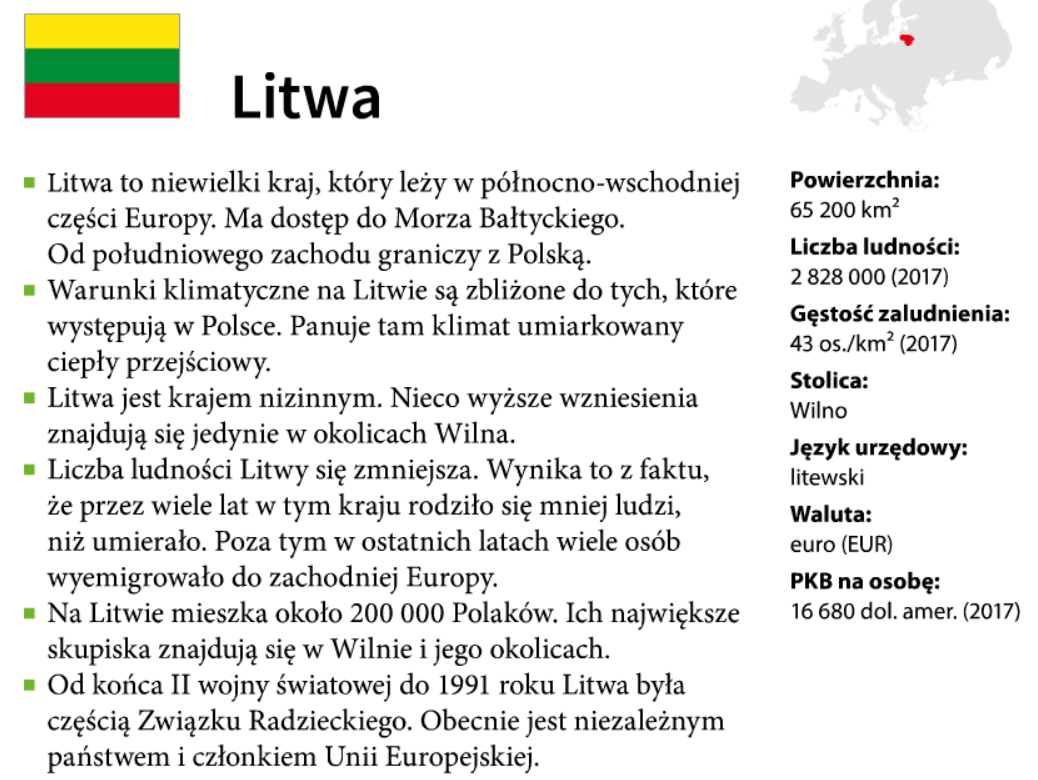 Atrakcje turystyczne Litwy      https://fajnepodroze.pl/atrakcje-litwa/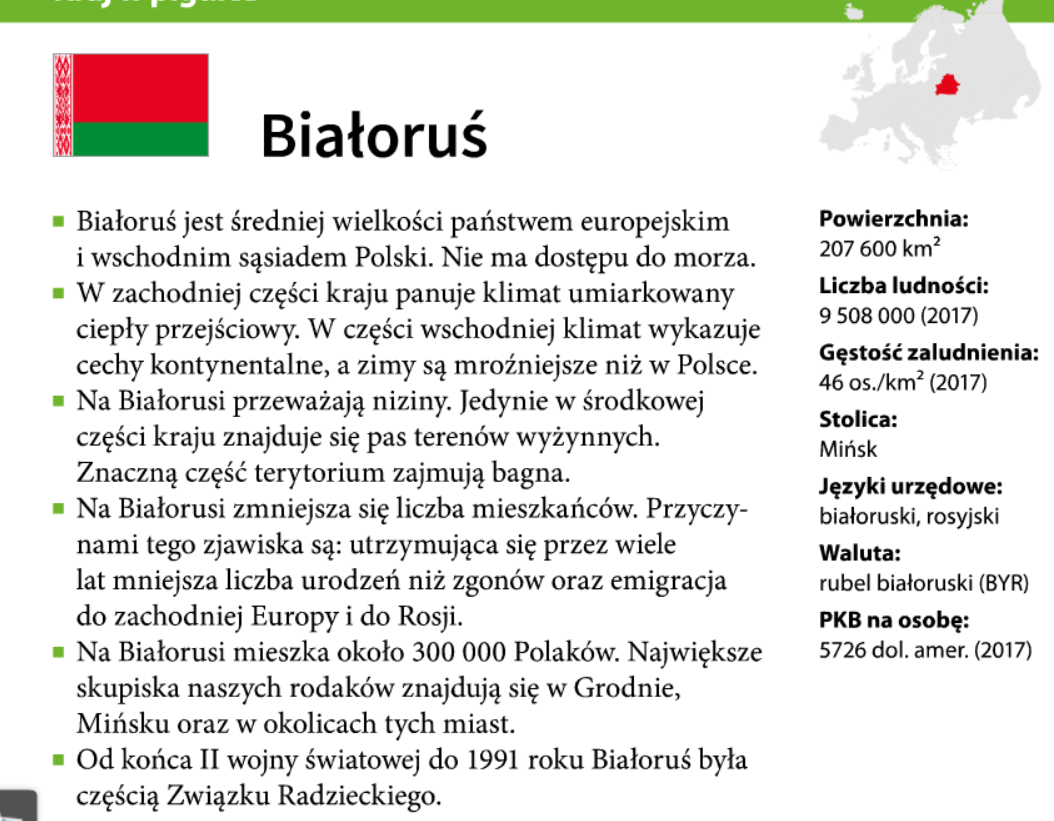 Atrakcje turystyczne Białorusi. https://www.podrozepoeuropie.pl/bialorus-zabytki-i-atrakcje/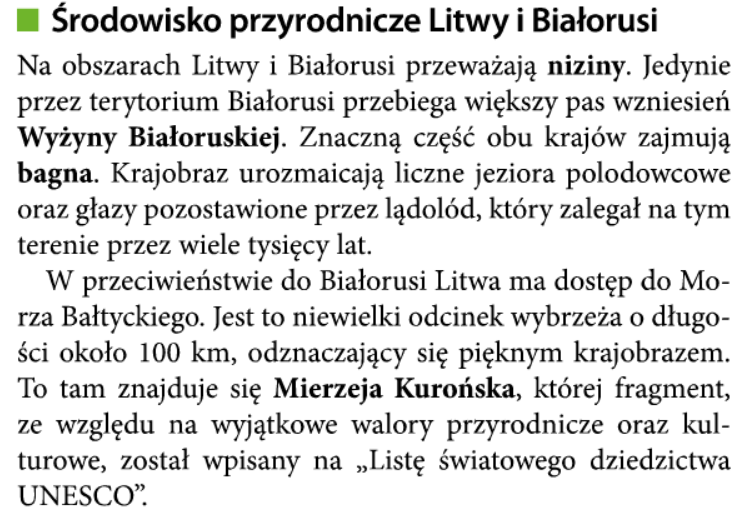 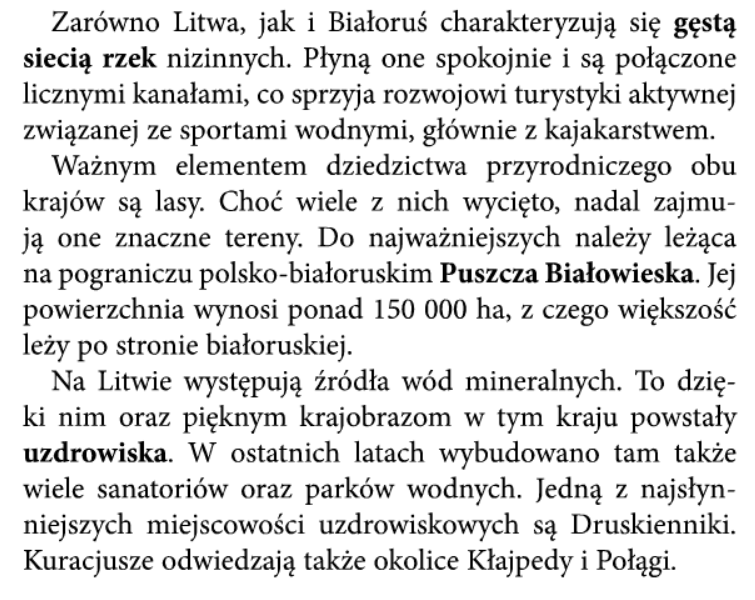 Zadanie  domowe Wypełnij kartę pracy i odeślij ją  do mnie w przeciągu 1 tygodnia.Dziedzictwo przyrodnicze i kulturowe Litwy i Białorusi1. Przyporządkuj Litwie i Białorusi właściwe cechy środowiska przyrodniczego. Zaznacz literę L, jeżeli informacja dotyczy środowiska przyrodniczego Litwy, 
lub literę B – jeżeli dotyczy środowiska Białorusi.2. Na podstawie mapy z atlasu zapisz nazwy obiektów geograficznych wskazanych na zamieszczonej obok mapie.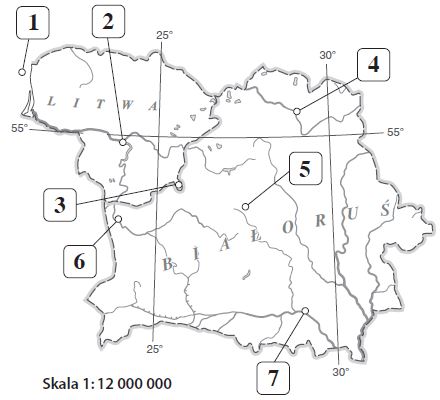 1. _______________________________________________________2._______________________________________________________3._______________________________________________________4._______________________________________________________5._______________________________________________________6._______________________________________________________7._______________________________________________________3. Uzupełnij tabelę.4. Napisz, dlaczego na Litwie i Białorusi można znaleźć wiele śladów polskości.___________________________________________________________________________________________________________________________________________________________________________________________________________________________________________________________________________________________________________________________Przeważają tu niziny urozmaicone bagnami, jeziorami i pozostawionymi przez lądolód głazami.LBMa dostęp do Morza Bałtyckiego, na którego wybrzeżu znajduje się pokryta naturalnymi wydmami Mierzeja Kurońska.LBCharakteryzuje ją gęsta sieć nizinnych rzek, łagodnie płynących i połączonych kanałami.LBZnaczną część jej terytorium zajmują lasy, a największy z nich to Puszcza Białowieska.LBWystępują tu źródła wód mineralnych, w których pobliżu powstały uzdrowiska.LBObiekty dziedzictwa kulturowego znajdujące sięObiekty dziedzictwa kulturowego znajdujące sięna Litwiena Białorusi